Lacoste perfumy damskie na CeneoSzukasz eleganckiego ale też praktycznego prezentu dla ukochanej, mamy czy siostry? Lacoste perfumy damskie na Ceneo to duży wybór oraz gwarancja, że znajdziesz je w przystępnych cenach.Lacoste perfumy damskie na Ceneo Dobrze, kiedy prezent jaki kupujemy n najbliższym był wysokiej jakości. Tak, aby obdarowany mógł cieszyć się nim na dłużej. Wybierając perfumy zawsze warto pamiętać, że liczy się przede wszystkim gust osoby dla której je kupujemy ale także jakość. Perfumy droższych marek tonie tylko wizualne walory przedmiotu ale także gwarancja, że zapach będzie utrzymywał się dłużej z taką samą intensywnością jak na początku. Inwestując Lacoste perfumy damskie na Ceneo dodatkowo łatwo odszukasz je w najkorzystniejszych cenach, sprawdzisz, dodasz opinie o produkcie a także sprawdzisz opinie sklepu. 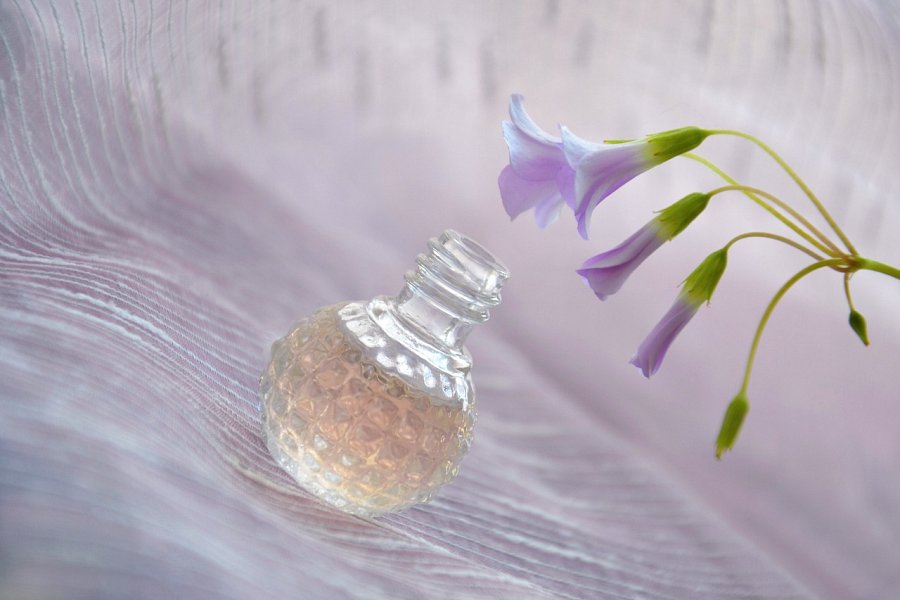 Jak celnie trafić w gust kobiety? Decydując się na zakup perfum na prezent wcześniej należy sprawdzić, czy wybrany zapach będzie odpowiadał. Nic nie psuje niespodzianki tak bardzo jak nietrafiony upominek. Najlepiej sprawdzić czy kobietka posiada już takie (bądź podobne). Jeśli tak, możemy być spokojni, że Lacoste perfumy damskie na Ceneo sprawdzą się. Kolejnym sposobem na przetestowanie zapachu jest sprawdzenie czy wybrany podoba się w sklepie stacjonarnym lub drogerii. Przechodząc, można zapytać, który z zapachów podoba się najbardziej. Dobry research sprawi, że Lacoste perfumy damskie na Ceneo niezależnie od tego co ulubi obdarowana- sprawdzi się doskonale.